Verfahrensordnung des Bewertungsausschusses
I. Kapitel Anlage 4Antrag auf Aufnahme der Beratungzur Aufnahme neuer Leistungen in den EBM 
gemäß § 87 Absatz 3 e Satz 1 Nr. 1 SGB V(mit Ausnahme von: neuen laboratoriumsmedizinischen, neuen humangenetischen und neuen tumorgenetischen Leistungen)Antrag und Erklärung auf Vollständigkeit und Richtigkeit:Hiermit beantragt der Antragsteller* eine Beratung gemäß 
§ 87 Absatz 3e Satz 1 Nr. 1 SGB V für neue Leistungen und erklärt,- dass die übermittelten Informationen vollständig und richtig sind,- dass die Hinweise zu Beginn des Fragenkatalogs zur Kenntnis genommen wurden.Der Antragsteller wird darauf hingewiesen, dass die Verarbeitung der personenbezogenen Daten, die der Antragsteller übermittelt hat, ohne Einwilligung gemäß Artikel 6 Absatz 1 lit. c), Absatz 3 DSGVO i. V. m. § 87 Absatz 1 Satz 1, Absatz 3e Satz 1 Nr. 1 SGB V i. V. m. I. Kapitel der Verfahrensordnung des Bewertungsausschusses im für die Erfüllung der gesetzlichen Verpflichtungen erforderlichen Umfang erfolgt.___________________________				___________________________Ort								Datum___________________________				___________________________Name, Vorname						Unterschrift* 	Eine für den Antragsteller im Umfang der vorstehenden Anforderung einer Auskunft gemäß § 87 Absatz 3e Satz 1 Nr. 1 SGB V vertretungsberechtigte Person oder eine von ihr bevollmächtigte Person muss die Unterschrift leisten.Der nachfolgende Fragenkatalog soll die Zusammenstellung relevanter Informationen über die neue angefragte Leistung erleichtern und eine strukturierte Gestaltung des Antrags auf Beratung zur Aufnahme neuer diagnostischer oder therapeutischer Leistungen im Rahmen kurativer und präventiver Fragestellungen gemäß § 1 Absatz 2  I. Kapitel Verfahrensordnung des Bewertungsausschusses (im Folgenden „neue Leistung“) in den Einheitlichen Bewertungsmaßstab ermöglichen. Die zu beurteilende neue Leistung soll das Stadium der experimentellen Entwicklung verlassen haben und unter Alltagsbedingungen in der Versorgung z. B. in der stationären Versorgung, im Rahmen von Selektivverträgen oder in anderen nationalen Gesundheitssystemen bereits erbracht werden, so dass eine vertragsärztliche Anwendung diskutiert wird.Für neue laboratoriumsmedizinische Leistungen, neue humangenetische oder neue tumorgenetische Leistungen bestehen gesonderte Fragenkataloge (Anlage 1 bzw. Anlage 2 der Verfahrensordnung I. Kapitel). Abkürzungen:EBM			Einheitlicher BewertungsmaßstabFDA			Food and Drug AdministrationGOÄ			Gebührenordnung für ÄrzteGOP			Gebührenordnungsposition / enNUB			Neue Untersuchungs- und Behandlungsmethoden OPS 			Operationen- und Prozedurenschlüssel Definitionen:Neue Leistung: Die neue angefragte Leistung bezeichnet die Leistung, für welche ein Antrag auf Aufnahme der Beratung zur Aufnahme in den EBM gestellt wird.Vergleichsverfahren: Ein Vergleichsverfahren im Sinne des Fragenkatalogs ist das Verfahren, das in der vertragsärztlichen Routineversorgung für die beantragte Fragestellung etabliert ist. Bearbeitungshinweise:Belegen Sie, sofern möglich, Ihre Antworten bitte mit Quellenangaben, da dies die Relevanz der entsprechenden Daten für das Bewertungsverfahren erhöhen kann.Bitte entfernen Sie die im Fragenkatalog vorgelegten Fragen / Aufforderungen (kursiv) nicht. Bitte schreiben Sie Ihre Ausführungen direkt unter die entsprechenden vorgelegten Fragen / Aufforderungen.Neben den Antworten zum Fragenkatalog sind folgende Unterlagen in schriftlicher sowie elektronischer Form einzureichen:Gebrauchsanweisung bzw. Packungsbeilage für apparative neue LeistungenQualitätsnachweise für apparative neue LeistungenVolltexte der im Fragenkatalog unter Nummer 19 (Literaturverzeichnis) zitierten Quellen Erklärung der Vollständigkeit und Richtigkeitvon den verantwortlichen Personen der vorschlagenden Institutionen und Unternehmen unterschriebene Erklärung zum Vorschlag gemäß Verfahrensordnung zur Beurteilung neuer LeistungenZusammenstellung und Einreichung der UnterlagenDie Einreichung der Unterlagen ist - mit Ausnahme des Abschnitts zur Unterschrift - ausschließlich in elektronischer Form zulässig. Als Datenträger ist hierzu eine Digital Versatile Disc (DVD) zu verwenden, die nicht kopiergeschützt sein darf. Für alle einzureichenden Dokumente gilt, dass diese nicht geschützt sein dürfen, d. h., sie müssen ohne Kennworteingabe lesbar, extrahierbar, speicherbar und druckbar sein.Für elektronische Dokumente, die Text enthalten, gilt darüber hinaus, dass es sich um nach Text durchsuchbare Datenformate handeln muss.Stellen Sie bei der Benennung der Dokumente auf der DVD sicher, dass eine eindeutige Zuordnung zu den im Formular genannten Quellen möglich ist. Für die Unterschrift drucken Sie das Formular zusätzlich zur Ablage auf der DVD aus und übermitteln Sie das ausgedruckte und unterschriebene Formular gemeinsam mit der DVD. Alternativ können Sie die Unterschrift im Formular in elektronischer Form auf der DVD unter Verwendung einer qualifizierten elektronischen Signatur nach dem Gesetz über Rahmenbedingungen für elektronische Signaturen (Signaturgesetz - SigG) in der jeweils gültigen Fassung übermitteln.AntragstellerName des AntragstellersAnschriftVertretungsberechtigter / BevollmächtigterName des Vertretungsberechtigten / BevollmächtigtenAnschriftAnsprechpartnerName des AnsprechpartnersAnschriftE-MailTelefon- und TelefaxnummerInformation zum BeratungsverfahrenBezeichnung der neuen angefragten LeistungFragenkatalog1.Administrative Angaben2.Klassifizierung der neuen LeistungGeben Sie an, um welche Art es sich bei der neuen Leistung handelt (Mehrfachnennungen möglich)Für welche Fragestellung(en) gemäß § 1 Absatz 2 I. Kapitel  Verfahrensordnung des Bewertungsausschusses kann die neue Leistung durchgeführt werden? Kann die neue Leistung telemedizinisch erbracht werden? Geben Sie an, um welche Art es sich bei der neuen Leistung handelt (Mehrfachnennungen möglich)Für welche Fragestellung(en) gemäß § 1 Absatz 2 I. Kapitel  Verfahrensordnung des Bewertungsausschusses kann die neue Leistung durchgeführt werden? Kann die neue Leistung telemedizinisch erbracht werden? 3.Verbreitung der neuen LeistungGeben Sie an, um welche Art der Verbreitung es sich bei der neuen Leistung handelt (Mehrfachnennungen möglich)4.Medizinischer HintergrundBeschreiben Siedie Erkrankung(en) und den typischen Erkrankungsverlauf, die etablierten Diagnostikverfahren, die therapeutischen Optionen und das Ziel der Behandlung,die klinische(n) Situation(en), in der / denen die neue Leistung eingesetzt wird,den Zulassungs- und Anwendungsstatus in Deutschland.5.Prävalenz und Inzidenz(fakultativ)Geben Sie die Prävalenz und Inzidenz der Zielerkrankung in Deutschland an. Gibt es einen ansteigenden oder abfallenden Trend?Geben Sie die Prävalenz und Inzidenz der Zielerkrankung in Deutschland an. Gibt es einen ansteigenden oder abfallenden Trend?6.Bezeichnung der neuen LeistungGeben Sie an, um welches Verfahren (ggf. Synonym) es sich handelt, und nennen Sie die medizinische Bezeichnung der neuen Leistung, ggf. mit Handeslname(n) und Synonym(en).7.Derzeitige Abbildung der neuen Leistung im EBMGeben Sie an, ob und unter welcher / welchen GOP das Verfahren bisher im EBM abgerechnet wird.Beschreiben Sie, in welchem Verhältnis die neue Leistung zu bereits im EBM aufgeführten Leistungen steht und warum die neue Leistung erforderlich ist.Geben Sie an, ob ggf. die neue Leistung als Bestandteil einer im EBM bereits enthaltenen Leistung (unter Angabe der Ziffer) angesehen werden kann.Geben Sie außerdem an, welche GOP ggf. durch die neue Leistung substituiert werden kann / können.Geben Sie an, ob ein OPS-Kode bereits als Leistung im Anhang 2 des EBM abgebildet ist.8.Durchführung der neuen LeistungBeschreiben Sie die neue Leistung:Inwiefern unterscheidet sich die neue Leistung von im EBM bereits enthaltenen Leistungen?Beschreiben Sie die einzelnen (Arbeits- / Prozess-) Schritte bei der Durchführung der neuen Leistung in Bezug auf: diagnostische Leistungen: die klinische und / oder apparative Untersuchung (unter Angabe der zu untersuchenden körperlichen Region) inkl. vorbereitender Maßnahmen odertherapeutische Leistungen: das Behandlungsverfahren (unter Angabe der zu behandelnden körperlichen Region) inkl. vorbereitender Maßnahmendie Untersuchungs- bzw. BehandlungszeitengesamtDauer des Verfahrensärztlicher Zeitbedarfggf. Zeitbedarf Praxispersonalggf. Raumbelegungs- / Wechselzeitdie Dauer der Anwendung (Häufigkeit pro Behandlungsfall)die apparativen Anforderungen: Gibt es ggf. verschiedene Durchführungsmethoden des Verfahrens oder Geräte und welche(s) ist als optimal anzusehen?9.Ergänzungen zur telemedizi-nischen Anwendung der neuen Leistung(falls zutreffend)Beschreiben Sie ergänzend zu Nummer 8: Die einzelnen (Arbeits- / Prozess-) Schritte bei der Durchführung der telemedizinischen Leistung, die außerhalb des persönlichen Kontakts zwischen Arzt oder Arztpraxis und Patient von der Arztpraxis bzw. dem Patienten durchgeführt werden müssen.
Die Besonderheiten in der ärztlichen Anwendung der neuen telemedizinischen Leistung im Vergleich zu etablierten nicht-telemedizinischen Verfahren.Beschreiben Sie den Einbezug des Patienten: Inwieweit muss der Patient mitwirken? (z. B. Zeitaufwand, sonstige Voraussetzungen)Beschreiben Sie, ob und ggf. wie der Patient für die Inanspruchnahme / Nutzung der Leistung geschult werden muss. Beschreiben Sie die Anforderungen an die technische Ausstattung: Welche Standards zur Datenübertragung werden bei der telemedizinischen Leistung genutzt? Werden ggf. Standards der gematik GmbH oder aus Regelungen des Bundesmantelvertrag-Ärzte genutzt?
Welche Anforderung bestehen an die technische Ausstattung des Arztes (z. B. Schnittstellen zum Primärsystem, Endgeräte)?
Welche Anforderung bestehen an die technische Ausstattung des Patienten, ggf. inklusive notwendigerVoraussetzungen / Einstellungen am Endgerät des Patienten (z. B. aktivierte Datennutzung / Bluetooth).10.Klinische Frage-stellungen (Anwendungs-bereiche)Beschreiben Sie für jede Ihrer klinischen Fragestellungen (Anwendungsbereiche) diePopulation: Zielgruppe der neuen LeistungIntervention: neue LeistungComparison: VergleichsverfahrenOutcome: Zielsetzung 11.Analytic FrameworkStellen Sie je ein Analytic Framework pro klinischer Fragestellung (Anwendungsbereich) dar, welches unter Punkt 10 genannt wurde und achten Sie besonders auf Folgendes:Kriterien der ZielgruppeDiagnostikpfad (bei neuen diagnostischen Leistungen: Darstellung sowohl der etablierten Diagnostik als auch der neuen Leistung)Therapiepfad (bei neuen therapeutischen Leistungen: Darstellung sowohl der etablierten Behandlung als auch der neuen Leistung)Untersuchungsfrequenzenmittelbare und unmittelbare Risikenbei neuen diagnostischen Leistungen: (falsch-positive und falsch-negative Ergebnisse) und deren Häufigkeitenbei neuen therapeutischen Leistungen: Nebenwirkungen und deren HäufigkeitenBerücksichtigen Sie dabei, dass Sie jeweils Grafik und erläuternden Text wiedergeben müssen.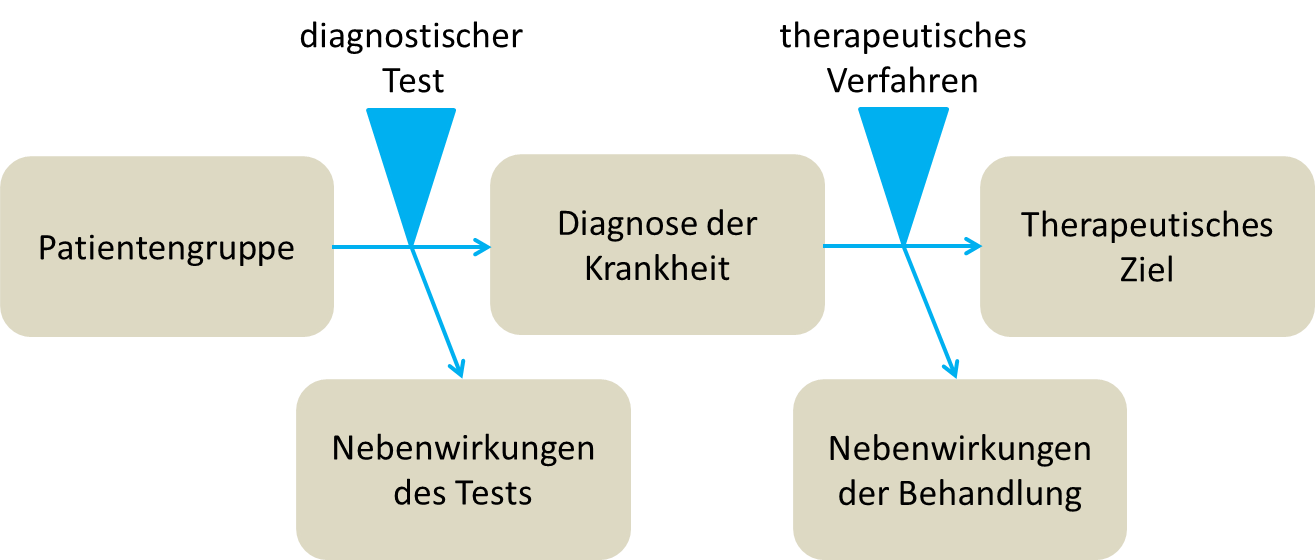 verändert nach: McCormick KA, Moore SR, Siegel RA, eds. Methodology perspectives. Washington, DC: US Department of Health and Human Services, Agency for Health Care Policy and Research, 1994:105-11312.VergleichsverfahrenBenennen und beschreiben Sie das (die) unter Nummer 10 und 11 genannte(n) Vergleichsverfahren.Geben Sie an, unter welcher / welchen GOP das Vergleichsverfahren bisher im EBM abgerechnet werden kann13.Leitlinien Geben Sie alle gültigen relevanten Leitlinien an, die zum / zu den Anwendungsbereich(en) der neuen Leistung ausführen.Bitte verwenden Sie Verweise auf relevante Textstellen bei der Beantwortung des Fragebogens. Kennzeichnen Sie die relevanten Stellen im Originaltext und fügen Sie die entsprechenden Dokumente dem Beratungsverlangen bei.14.Qualitäts-sicherungGeben Sie an, welche Qualifikationen (z. B. Ausbildung, Weiterbildung, Schulung) für Ärzte und ggf. das Praxispersonal für die Durchführung der neuen Leistung erforderlich sind.Geben Sie an, welche Qualifikationen ggf. für die technische Durchführung der neuen Leistung erforderlich sind.Geben Sie an, welche Qualitätsnachweise ggf. zur internen und externen Qualitätssicherung verfügbar sind (z. B. CE-Markierung, FDA-Zulassung).Geben Sie an, welche apparativen Anforderungen (gibt es verschiedene Geräte und welche(s) ist als optimal anzusehen?) ggf. bestehen.15.Kosten des Verfahrens / Wirtschaftlich-keit Geben Sie je Anwendungsbereich Folgendes an:Eine Prognose der Gesamtzahlen von Patienten und durchgeführten neuen Leistungen pro Kalenderjahr insgesamt und je Praxis bzw. Arzt.Die Gerätekosten (Investitionskosten und Nutzungsdauer) sowie die Kosten für (Verbrauchs-)Material der neuen Leistung pro Untersuchung / Behandlung (ggf. getrennt für Arztpraxis und Patient).Ggf. den Vergleich der Kosten zu etablierten Leistungen.Die Vergütung der neuen Leistung außerhalb des EBM (z. B. als GOÄ, NUB, selektivvertragliche Vereinbarungen).Einen Vorschlag zur Höhe der Vergütung der neuen Leistung.16.Informationen zur / zu den zentralen Studien Geben Sie die zentrale(n) Studie(n) (oder falls vorhanden systematische Übersichtsarbeiten) an. Bitte markieren Sie die zentrale(n) Studie(n) (oder die systematische(n) Übersichtsarbeit(en)) im Literaturverzeichnis. Für neue diagnostische Leistungen: Beschreiben Sie das Patientenkollektiv, das in der / den zentralen Studie(n) (oder der / den systematischen Übersichtsarbeit(en)) angegeben ist. Geben Sie die Genauigkeit (je Patientenkollektiv und je Studie) an.Sensitivität, Spezifität, positiver prädiktiver Wert und negativer prädiktiver WertFür neue therapeutische Leistungen: Beschreiben Sie das Patientenkollektiv, das in der / den zentralen Studie(n) (oder der / den systematischen Übersichtsarbeit(en)) angegeben ist. Geben Sie die Wirksamkeit (je Patientenkollektiv und je Studie) an.Ergebnisse der relevanten Endpunkte (insbesondere patientenrelevanter Endpunkte)Bitte fügen Sie die entsprechenden Dokumente dem Beratungsverlangen bei.17.Weitere Quellen(fakultativ)Bitte machen Sie Angaben zu ggf. weiteren aussagekräftigen Quellen wie z. B. nicht systematischen Übersichtsarbeiten, Gutachten, Expertenmeinungen, Gerichtsurteilen oder juristischen Stellnahmen.Bitte fügen Sie die entsprechenden Dokumente dem Beratungsverlangen bei.18.Zusätzliche Aspekte(fakultativ)Geben Sie Punkte an, die Sie für wichtig halten und die bisher nicht thematisiert wurden (z. B. weitere Kosten, weitere Hersteller, Einsparungen im stationären Bereich oder in anderen Bereichen, bei Medizinprodukten insbesondere Art der Verwendung (z. B. handelt es sich um ein Einmalprodukt, gibt es wiederverwendbare Alternativprodukte?)).Bitte fügen Sie die entsprechenden Dokumente dem Beratungsverlangen bei.19.Literatur-verzeichnisLiteraturverzeichnis